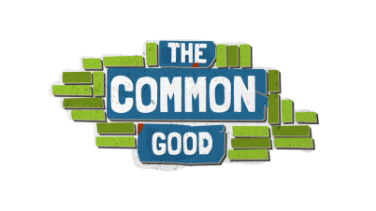 Lower Primary Learning Experience
 Colour code: CST Cartoon (found in the zip file)     Name of worksheet or additional document (found in the zip file)     Suggested discussion question    Curriculum descriptors     Sequence:Big Question: What is true community?LEARN:
FocusTeacher's Note: The Big Question for this Learning Experience may be rephrased for lower primary students. For example: ‘What is community?’ or ‘How can we be a good community?
The principle of the Common Good is introduced by highlighting the intrinsic human need for and value of friendship and community.

This may also integrate well into the establishment of classroom or school rules and school values.Students explore connections to other people.Tune into students understanding about friendship. Discuss: What are some good things about having a friend?Think of one good friend. What do they do? What makes them a good friend? Discuss qualities of good friends and friendship, including personal and social values of respect, cooperation, responsibility and fairness.LEARN:
 ExploreConsider Jesus as a model for friendship.Read stories Jesus told about the way to befriend outsiders, for example the story of The Good Samaritanhttp://biblehub.com/childrens/Jesus_Is_Kind_to_a_Stranger.htmYou may find a suitable animated version by searching  ‘Good Samaritan animation for children’ on YouTube.Discuss: What did the Good Samaritan story teach us about how God wants us to be with others? Discuss how being a good friend to others helps to create a good community. Begin recording on a poster a list of ‘inclusive strategies’ based on what Jesus is teaching in the story of the Good Samaritan. Depending on the audience, it could be titled ‘How to be a good community’ or ‘How to be a friend like Jesus’.Make connections: What do other Bible stories (that  have been read together in class) teach us about how to be a good friend?LEARN:
 DemonstrateStudents discuss inclusive behaviours.Display the cartoon (lp_commongood_vig) and read the titles as a class.
As a class, complete a See, Think, Wonder thinking routine http://www.visiblethinkingpz.org/VisibleThinking_html_files/03_ThinkingRoutines/03c_Core_routines/SeeThinkWonder/SeeThinkWonder_Routine.html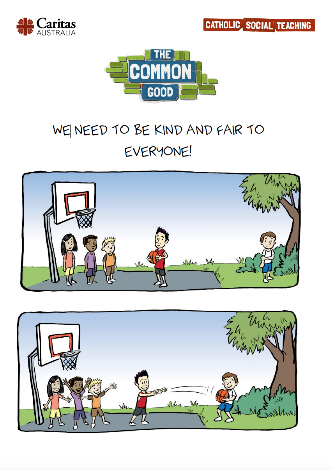 Discuss: Is it true that we need to be kind and fair to everyone? Why? How does this make our community better? Revise the ‘inclusive strategies’ list poster. Discuss: What are some things we can do to make people feel included and show Jesus’ model of friendship? What is the cartoon showing?Discuss and add to the list of ‘inclusive strategies’. Extension: Year 2 students could create a flip book or PowerPoint presentation describing and illustrating a range of inclusive strategies.ACTStudents identify behaviours working towards the common good.Discuss how being part of God’s family means that we do what is best for everyone. We don’t just think about ourselves, or just our close group of friends, but we look around to see who might be lonely, left out or hurt. Jesus teaches to look out for these people, and include them, because they are part of our family. This is how we can be a good community. This is the common good.Teacher’s Note: Caritas Australia’s aid and development work recognizes that the common good is reached when we work together to improve the wellbeing of people in our society and the wider world. The rights of the individual to personal possessions and community resources must be balanced with the needs of the disadvantaged and dispossessed. This is further explored in middle and upper primary learning sequences.Go on a ‘Kindness hunt’. In the playground, students take one recess break to observe inclusive and exclusive strategies in the yard. Students choose one and report back to the class. Discuss and explain if these choices model Jesus’ example, and how to change the behaviours to be more Christ like. Perhaps there can be class awards celebrating acts of inclusion and kindness. Alternatively you could use a digital camera or other digital apps to film or photograph inclusive strategies. (N.B This would require appropriate permissions to be obtained and privacy issues considered.)PRAYListen to the song ‘I can be your friend’ by the VeggieTales. As a reflection, students write/draw about a time they made someone else feel included.As a class pray that you will all be able to be a good community by encouraging each other to be more like Jesus, and make people feel included every day.